Wingham Presbyterian church @ 9amKrambach Bible church @ 11amOld Bar Bible Church @ 4pmP.W.A- Presbyterian Women’s AssociationNext meeting: Thursday 13 OctoberBible studiesWingham- 1:30pm for ladies- TuesdaysOld Bar- 7pm mixed- TuesdaysKrambach- 6:30pm mixed- TuesdaysCommittee meeting- Tuesday 11 October-4pmSession meeting – Tuesday 11 October- 2pmJesus and Games-Thursday 4pmGiving for church- Box in the porchNew Church directory-coming soonGiving for Assistant pastor- in the porchSaturday 15th October- Picnic LunchSaturday 22nd October- Missions dinnerFinancial giving: NABUpper Manning Presbyterian ChurchBSB: 082-856	Account: 51-504-7617Contact: 	02 6553 5012 (Church office)Paul Smith	0403789361 www.winghampresbyterian.com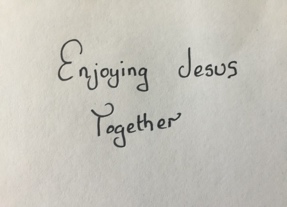 	Wingham Presbyterian Church       Our aim is to nurture the growth of the joy of knowing,  	loving and obeying Jesus, to the glory of God.From the pastor’s deskMoses’ father-in-law said to him, “What you are doing is not good. You and the people with you will certainly wear yourselves out, for the thing is too heavy for you. You are not able to do it alone” (Exodus 18:17-18)The Presbyterian form of governance is based on a plurality of elders. In the book of Acts it is shown that the apostle Paul appointed a group of elders to oversee the local church. We believe a plurality of elders is a biblical model.We believe it is a good model, because it helps protects a church from a dominant solo figure. A plurality of elders shares the load of caring for the flock. A group of elders will have a wider range of gifts that can be used to oversee the church, than just one person.At Upper Manning Presbyterian Church, we believe that employing an assistant minister will help share the load of overseeing God’s people.Pastor Paul.Order of serviceWelcome						Merv								Song		          My lighthouse	Bible reading:   	1 Peter 3:13-17		JeanPrayer of Adoration and Confession		Kids talk			Justin		Announcements	Song		     Blessed Assurance 574Family Prayer					Joan								Bible reading	      	Exodus 18:1-12		Jean		     Gospel of GodSong 	   Brother let me be your servant   310 